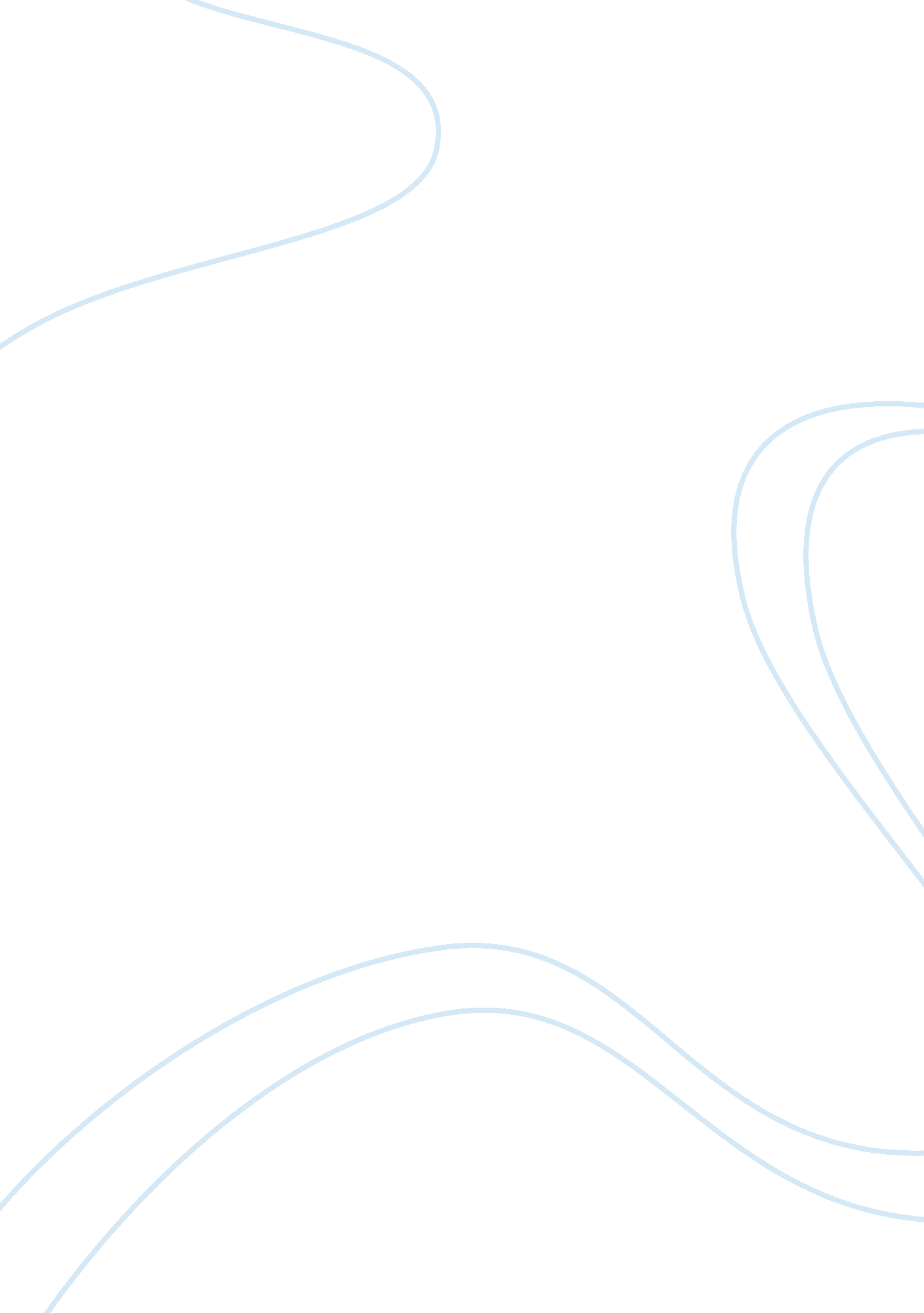 Crisis of knowledgeEducation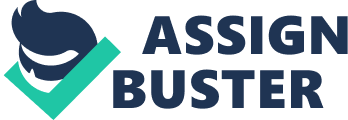 April 23, Introduction Universities address the crisis effects of complexities in the learning process of our future leaders, students. The paper delves on the effects of the knowledge crisis. The paper analyzes the crisis within the academic community. People must favorably resolve all knowledge crisis issues within the university environment. 
Knowledge_Crisis within Western_Universities 
There are significant effects of the knowledge_crisis in many Western universities. One of the effects is some sector’s pinpointing to the cultural or ethnic heritage of the authors or writers in the espousing of one’s philosophy (Eze, 1997). For example, an African writer’s philosophy will be classified as African philosophy. 
Within the academic world, one of the knowledge crisis’ effects is that people try to make sense of the complexities of university life (Moran, 2002). For example, the structuralism philosophical concept dictates that the language tries to explain the differences or issues in life. Language is grounded on signs use by persons to communicate a message. Interaction removes the message confusion. 
Further, the university’s knowledge crisis results include compulsory adapting to changes in the museum display art priorities. The museums must adapt to continuing changes (Handler & Gable, 1997). The new art genre includes the people’s preference for entertaining art over knowledge art. The art Includes art pieces that depict the oppressions of the previously glaring racial discrimination years, museums must include art pieces that depict the discrimination issues in the community’s history. 
Conclusion 
Summarizing, academic institutions prioritize reducing the crisis effects of complications in the transfer of knowledge to the learners, our nation’s future decision makers. Ethnicity contributes to the knowledge crisis. Museums must prioritize serving the viewing audiences’ art preferences. Language helps clarify confusing or vague messages. Evidently, the students, mentors, and other administration officers must favorably resolve all academic knowledge crisis issues within the university environment. 
References: 
Eze, E. (1997). Postcolonial African Philosophy. New York: Blackwell Press. 
Handler, E., Gable, E. (1997). The New History in an Old Museum. Durham: Duke University Press. 
Moran, J. (2002). Interdisciplinarity. New York: Routledge Press. 